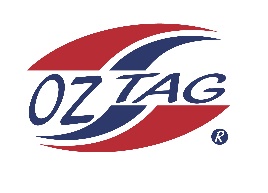 2023 CronullaUnder 12’s Girls RepresentativeCongratulations to the following players selected in the under 12’s Girls team to represent Cronulla. 1Felicity Barnes	2Emily Basanovic   3Imogen D’Apice4Mackenzie Franks5Olive Handel6Isabella Komon7Poppy Laing8Sienna Lakomy9Olive Maguire10Indy Oldroyd11Madison Palmer12Tamika Pike13Yalane Powell  14Semara Russell15Allyra Sorensen16Summer SweeneyShadows (in no particular order)17Mikayla Beare18Koda Boyle1920